Образовательная акция «Всероссийский налоговый диктант»: участвуем вместе!С 17 по 30 мая в России стартует масштабная образовательная акция – «Всероссийский налоговый диктант».Каждый участник получит возможность оценить и повысить уровень своих знаний в области налогов и налогообложения. Принять участие могут как дети, так и взрослые. Диктант организован в формате онлайн-тестирования продолжительностью 60 минут. По итогам прохождения каждый участник получит электронный сертификат.Для участия достаточно пройти регистрацию на сайте www.diktant.nalog.ru и получить пароль для входа, на указанный Вами e-mail.Посетить страницу диктанта, зарегистрироваться и пройти тестирование можно двумя способами: - зайти на сайт диктанта www.diktant.nalog.ru;- через QR-код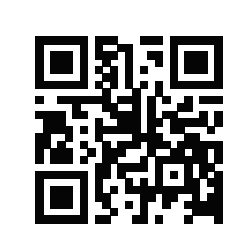 Будем рады видеть в числе участников всех желающих!